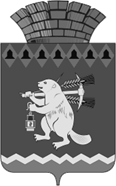 Глава Артемовского городского округа ПОСТАНОВЛЕНИЕот 09.10.2023                                                                                                № 47-ПГО проведении проверки муниципальной системыоповещения населения Артемовского городского округаВ соответствии с Постановлением Правительства Российской Федерации от 17.05.2023 № 769 «О порядке создания, реконструкции и поддержания в состоянии постоянной готовности к использованию систем оповещения населения», Плана подготовки и проведения комплексной технической проверки готовности региональной системы оповещения населения Свердловской области, пунктов управления комплексной системы экстренного оповещения и местных систем оповещения муниципальных образований, расположенных на территории Свердловской области, утвержденного Заместителем Губернатора Свердловской области Салиховым А.Р., руководствуясь статьей 28 Устава Артемовского городского округа,ПОСТАНОВЛЯЮ:1. Создать Комиссию по проверке муниципальной системы оповещения населения Артемовского городского округа (Приложение).2. Комиссии (Никонов А.С.):1) организовать проведение проверки муниципальной системы оповещения населения Артемовского городского округа в период установленным Планом подготовки и проведения комплексной технической проверки готовности региональной системы оповещения населения Свердловской области, пунктов управления комплексной системы экстренного оповещения и местных систем оповещения муниципальных образований, расположенных на территории Свердловской области (далее – Плана);2) результаты проверки системы оповещения населения Артемовского городского округа направить в Государственное казенное учреждение Свердловской области «Территориальный центр мониторинга и реагирования на чрезвычайные ситуации в Свердловской области» в установленные Планом сроки.3. Отделу по делам гражданской обороны, чрезвычайным ситуациям, пожарной безопасности и мобилизационной подготовке Администрации Артемовского городского округа (Никонов А.С.) организовать информирование населения о проведении проверки муниципальной системы оповещения не позднее чем за 3 рабочих дня до начала проверки.4. Постановление опубликовать в газете «Артемовский рабочий», разместить на Официальном портале правовой информации Артемовского городского округа (www.артемовский–право.рф) и на официальном сайте Артемовского городского округа в информационно-телекоммуникационной сети «Интернет».Глава Артемовского городского округа                                              К.М. ТрофимовПриложение к постановлению главыАртемовского городского округаот 09.10.2023 № 47-ПГСОСТАВкомиссии по проверке муниципальной системы оповещения населения Артемовского городского округаКомиссия в составе:Председатель комиссии:Ф.И.О.Примечаниезаведующий отделом по делам ГО и ЧС, ПБ и МП Администрации Артемовского городского округа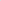 Никонов А.С.членов комиссии:начальник Муниципального казенного учреждения Артемовского городского округа «Единая дежурно-диспетчерская служба»Шабанов А.Л.инженер Муниципального казенного учреждения Артемовского городского округа «Единая дежурно-диспетчерская служба»Бакулин А.И.заместитель начальника 54 ПСО ФПС ГПС ГУ МЧС России по Свердловской областиПетухов И.В.по согласованиюначальник линейно-технического цеха Артемовский район Межрайонный центр технической эксплуатации     телекоммуникаций г. Ирбит Екатеринбургского филиала ПАО «Ростелеком»Швец Д.П.по согласованиюООО «ТехноИмпульс»  Минулин Д.И.по согласованию 